Diagnostiek EMS; nieuwe ontwikkelingenBij het Equine Metabool Syndroom (EMS) is sprake van:1. Een verstoorde insulinehuishouding (Insuline resistentie of beter: Insuline Dysregulatie = ID)2. Abnormaal verdeelde vetopslag3. Een verhoogd risico op hoefbevangenheidEMS vindt zijn oorsprong in een combinatie van erfelijke aanleg met factoren uit de omgeving (voeding en management). Vroegtijdig signaleren van EMS en diagnostiek van een verstoorde insulinehuishouding is voor paarden van groot belang om complicaties zoals hoefbevangenheid te voorkomen.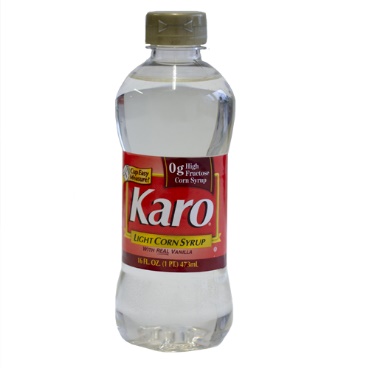 In 2018 heeft de internationale Equine Endocrinology Group (EEG) een update gepubliceerd met aanbevelingen op het gebied van diagnostiek en management van EMS. Daarnaast is bij GD recent een eigen onderzoek afgerond in een grote groep (privé gehouden) paarden. Op basis hiervan heeft GD, naast het EMS pakket dat al jaren gebruikt wordt als makkelijk toe te passen eerste screening voor in de praktijk, het OST pakket (11937; NaF + heparine) in het aanbod opgenomen. Paarden met een duidelijk verhoogde basale insulinewaarde (en eventueel glucosewaarde) in de uitslag van het EMS pakket, hebben met grote zekerheid insuline dysregulatie. De OST test echter is weliswaar bewerkelijker, maar ook gevoeliger voor het aantonen van insuline dysregulatie dan het meten van de basale insuline concentratie. De OST is een dynamische test waarbij de insulinerespons op een orale dosis koolhydraten (in dit geval KARO light syrup) wordt gemeten. Dit bootst een natuurlijk voorkomend verloop van insulinerespons zoals die optreedt na het eten van (veel) krachtvoer of voedzaam gras na.   De glucose bepaling in het OST pakket dient ter controle of het paard de siroop daadwerkelijk binnen gekregen èn opgenomen heeft.Het OST pakket is beschikbaar via inzendformulier op de website, of via digitaal inschrijven: product 11937; NaF + heparine) Dit pakket bevat een enkelvoudige bepaling van insuline en glucose voor een voordeliger tarief dan de losse bepalingen.   De benodigde KARO light syrup (VDGEB089) is te bestellen in de GD webshop. Voor achtergrondinformatie of toelichting verwijzen wij u naar: www.gddiergezondheid.nl/EMS  of telefonisch: 0900-1770 optie 5 (paard) 
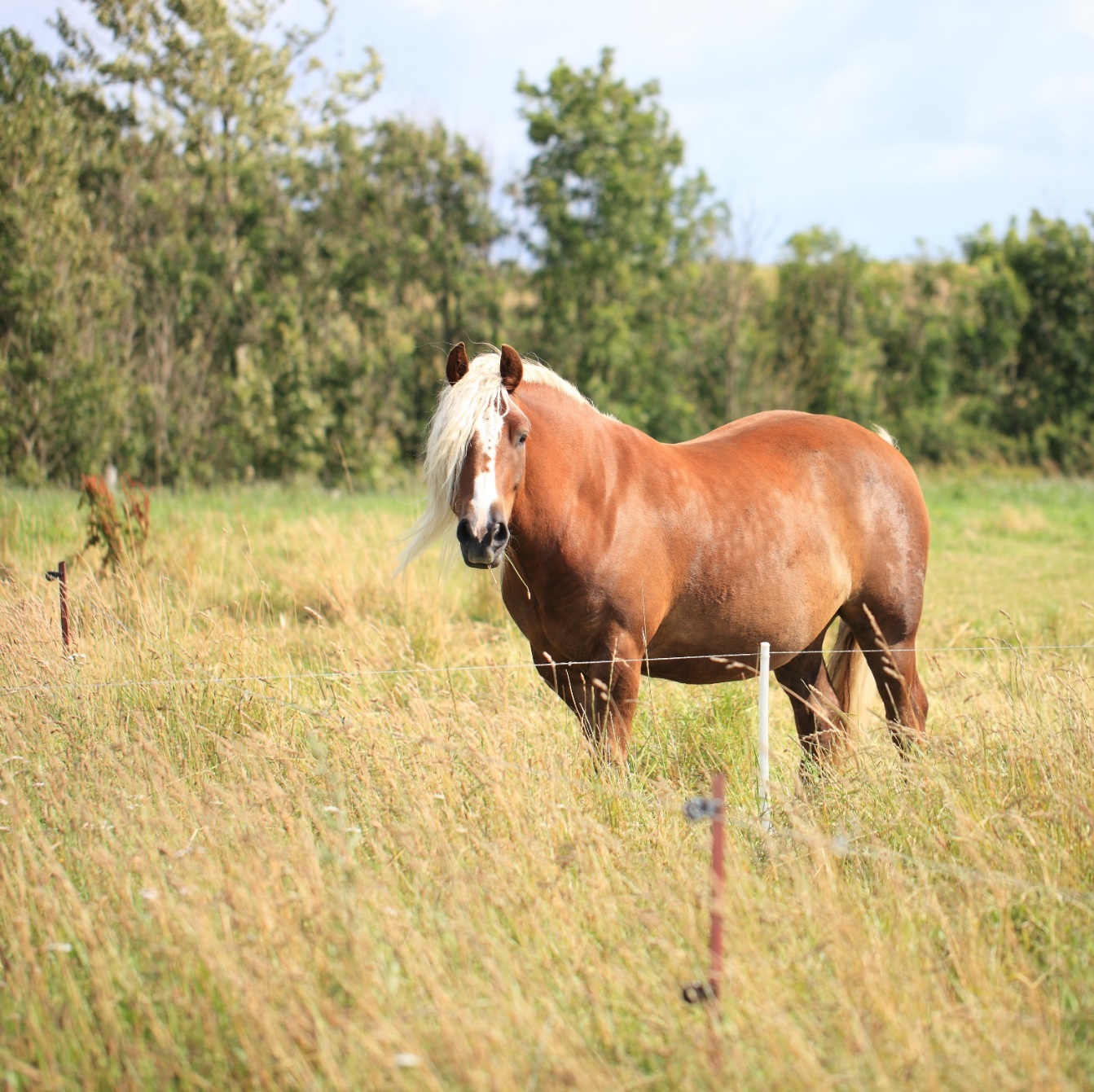 